20 nadace SYNER LET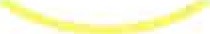 Nadace SYNERRumunská 655/9, 460 01 Liberec 4SMLOUVA O POSKYTNUTÍ NADAČNÍHO PŘÍSPĚVKUuzavřená mezi níže uvedenými smluvními stranami níže uvedeného dne, měsíce a roku v souladu s §1746 odst. 2 s přihlédnutím k § 306 a násl. zákona č. 89/2012 Sb., občanského zákoníku(dále jen „smlouva”)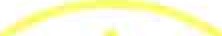 (dále jen „Příjemce”)(dále Nadace a Příjemce společně jen „smluvní strany” nebo samostatně „smluvní strana”)Předmět a účel smlouvyPředmětem této smlouvy je poskytnutí nadačního příspěvku Zlínskému kraji v celkové hodnotě 261 460 Kč, v podobě 15 000 ks 3-vrstvých roušek (260 250 Kč včetně DPH) a 1 000 ks rukavic (1 210 Kč včetně DPH) v souladu s účelem Nadace.Závazky smluvních stranl .	Nadace se zavazuje jednorázově poskytnout nadační příspěvek v podobě 15000 ks roušek a 1000 ks rukavic, a to do 7 dnů od podpisu smlouvy (dále jen „Příspěvek”).Příjemce se zavazuje Příspěvek převzít a zavazuje se jej použít za účelem překonání obtížné situace v souvislosti výskytem koronaviru, označovaným jako SARS CoV-2, na území České republiky. Příjemce se zavazuje Příspěvek využít pro účely zajištění své činnosti a účelu.Příjemce je povinen, na základě žádosti Nadace kdykoli průkazně doložit použití nadačního příspěvku nebo jeho části, zejména předložit Nadaci k nahlédnutí originály či ověřené kopie účetních a jiných dokladů prokazujících použití Příspěvku výhradně k účelu uvedenému v odst. 2 tohoto článku nebo prokázat, k jakému účelu byl příspěvek použit; příjemce je povinen nadaci umožnit použití nadačního příspěvku v celém rozsahu přezkoumat.V případě, že Příjemce použije Příspěvek k jinému než ke sjednanému účelu, je Nadace oprávněna od smlouvy jednostranně odstoupit a domáhat se vrácení Příspěvku. Pro případ, že by Nadaci vznikla škoda v důsledku takového postupu Příjemce, se Příjemce zavazuje tuto škodu Nadaci nahradit.III. Závěrečná ustanoveníPlnění dle této smlouvy je v souladu s §19b odst. 2 písm. b) bod 3. zákona č. 586/1992 Sb., o daních z příjmu, osvobozeno od daně z příjmu právnických osob.Tato smlouva se vyhotovuje ve dvou vyhotoveních, po jednom pro každou smluvní stranu.Ve Zlíně dne 9.4.2020Nadace:	Příjemce:…………………………....................................                                                  …………………………………….Jana Barešová, Eva Syrovátková	                                                                         Jiří Čunek předsedkyně správní rady, členka správní rady	                                             hejtmanPŘEDÁVACÍ PROTOKOLNadace SYNER, lČ: 254 19 790se sídlem: Rumunská 655/9, 460 01 Liberec 4(dále jen „předávající“)aZlínský kraj, lČ: 708 91 320 se sídlem: třída Tomáše Bati 21, 761 90 Zlín     (dále jen „přebírající“ )Předmětem předání je:	15000 ks 3vrstvé ústní roušky premium 1000 ks rukavicPřebírající prohlašuje, že převzal uvedený předmět.Protokol je vyhotoven ve dvou provedeních, každá strana obdrží 1 originál.Ve Zlíně dne 14. 4. 2020……………………………………………                                      …………………………………......	předávající	přebírající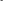 Nadace SYNERSídlem: IČ:Rumunská 655/9, 460 01 Liberec 4 254 19 790Zastoupena:paní Janou Barešovou, předsedkyní správní rady a Evou Syrovátkovou, členkou správní radyZapsána:(dále jen „Nadace”)aZlínský krajv nadačním rejstříku vedeného Krajského soudu v Ústí nad Labem, SP. zn. N56Sídlem:Třída Tomáše Bati 21, 761 90 ZlínlČ:708 91 320Zastoupený:panem Jiřím Čunkem, hejtmanem